О назначении лиц, ответственных за осуществлениеобмена электронными документамиДля организации электронного документооборота с использованием электронной цифровой подписи приказываю:1. Наделить правом электронной цифровой подписи при обмене электронными документами в системе электронного документооборота следующих работников (должностных лиц):2. Возложить функции и обязанности администратора обмена электронными документами (далее - ЭД) по организации, обеспечению и контролю мероприятий по защите информации на главу сельского поселения.3. Возложить функции и обязанности оператора автоматизированного рабочего места (далее - АРМ) обмена ЭД по обеспечению телекоммуникационного взаимодействия на следующих работников:4. Администратору обмена ЭД провести инструктаж и ознакомить указанных в пунктах 1 - 3 настоящего Распоряжения работников (должностных лиц) под роспись с утвержденными Постановлением Правительства Республики Башкортостан от 25 января 2008 года N 11 Положением о порядке организации выдачи и отзыва сертификатов ключей электронных цифровых подписей уполномоченных лиц исполнительных органов государственной власти Республики Башкортостан, Правилами организации электронного документооборота исполнительных органов государственной власти Республики Башкортостан с использованием электронной цифровой подписи, Инструкцией по защите информации при электронном документообороте исполнительных органов государственной власти Республики Башкортостан и Порядком разрешения конфликтных ситуаций, возникающих при электронном документообороте исполнительных органов государственной власти Республики Башкортостан.5. Указанные в пунктах 1 - 3 настоящего Распоряжения работники (должностные лица) несут персональную ответственность за:сохранение в тайне конфиденциальной информации, ставшей им известной в процессе обмена ЭД с использованием электронной цифровой подписи;сохранение в тайне закрытых ключей электронной цифровой подписи и иной ключевой информации;соблюдение правил эксплуатации средств АРМ обмена ЭД и средств электронной цифровой подписи.6. Создать комиссию в составе:    председатель комиссии: глава сельского поселения – Ахмеров Юнир Зинурович;    члены комиссии:   управ делами – Абсаттарова Гульнара Рифгатовна;                                    бухгалтер 1 категории – Рамазанова Райфа Минегалиевна.для проверки:готовности программно-технических средств обмена ЭД, в том числе средств защиты информации АРМ обмена ЭД;наличия нормативной и иной документации, регламентирующей обмен ЭД и использование средств АРМ обмена ЭД;подготовленности администратора обмена ЭД и операторов АРМ обмена ЭД, а также уполномоченных лиц, указанных в пунктах 1 - 3 настоящего Распоряжения.По окончании работы составить акт готовности к обмену ЭД подписанными электронной цифровой подписью.7. Контроль за выполнением настоящего Распоряжения оставляю за собой.Глава сельского поселения                                                                                   Ю.З.Ахмеров.БАШ?ОРТОСТАН РЕСПУБЛИКА№Ы;АФУРИ РАЙОНЫ МУНИЦИПАЛЬ РАЙОНЫНЫ*БЕЛЬСКИЙ АУЫЛСОВЕТЫ АУЫЛ БИЛ"М"№Е            ХАКИМИ"ТЕБАШ?ОРТОСТАН РЕСПУБЛИКА№Ы;АФУРИ РАЙОНЫ МУНИЦИПАЛЬ РАЙОНЫНЫ*БЕЛЬСКИЙ АУЫЛСОВЕТЫ АУЫЛ БИЛ"М"№Е            ХАКИМИ"ТЕ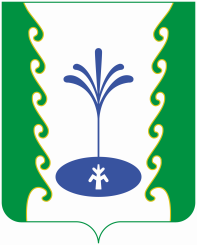 АДМИНИСТРАЦИЯСЕЛЬСКОГО ПОСЕЛЕНИЯБЕЛЬСКИЙ СЕЛЬСОВЕТМУНИЦИПАЛЬНОГО РАЙОНА ГАФУРИЙСКИЙ РАЙОНРЕСПУБЛИКИ БАШКОРТОСТАНАДМИНИСТРАЦИЯСЕЛЬСКОГО ПОСЕЛЕНИЯБЕЛЬСКИЙ СЕЛЬСОВЕТМУНИЦИПАЛЬНОГО РАЙОНА ГАФУРИЙСКИЙ РАЙОНРЕСПУБЛИКИ БАШКОРТОСТАНБОЙОРО?РАСПОРЯЖЕНИЕ«19» октябрь 2015 й.№10«19» октября 2015 г.№ 
п/пФ.И.О.Должность, 
подразделениеТипы электронных
документов1.Ахмеров Юнир ЗинуровичЗаявка на кассовой расходЗаявка на получение наличных денегЗаявка на возвратЗапрос на аннулирование заявкиУведомление об уточнении вида принадлежности платежаЭлектронные копии документов, подтверждающих возникновение денежного обязательстваСведения о государственном или муниципальном контракте (его изменении), заключенном государственным или муниципальным заказчиком (Приложение №1 к постановлению Правительства Российской Федерации от 27.12.2006 №807)Прогноз отдельных кассовых выплат по расходам бюджетаСправка об изменении росписи расходов бюджета Республики БашкортостанСправка об изменении росписи источников финансирования дефицита бюджетаСправка – уведомлениеУведомление о лимите бюджетных обязательствРоспись расходовСведения о принятом бюджетном обязательствеЗаявка на внесение изменений в бюджетное обязательствоЗаявка на перерегистрацию бюджетного обязательства№ 
п/пФ.И.О.Должность,         
подразделение1Рамазанова Райфа МинегалиевнаБухгалтер 1 категории